Unit 6 Lesson 12: Maneras de representar situaciones de medidasWU Observa y pregúntate: La feria (Warm up)Student Task Statement¿Qué observas? ¿Qué te preguntas?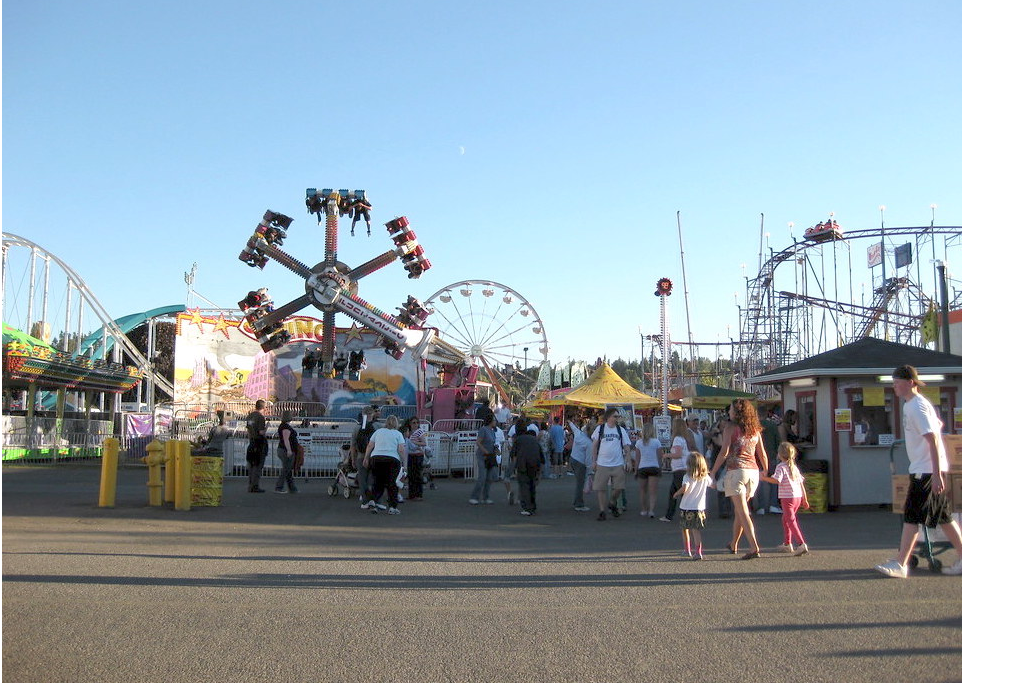 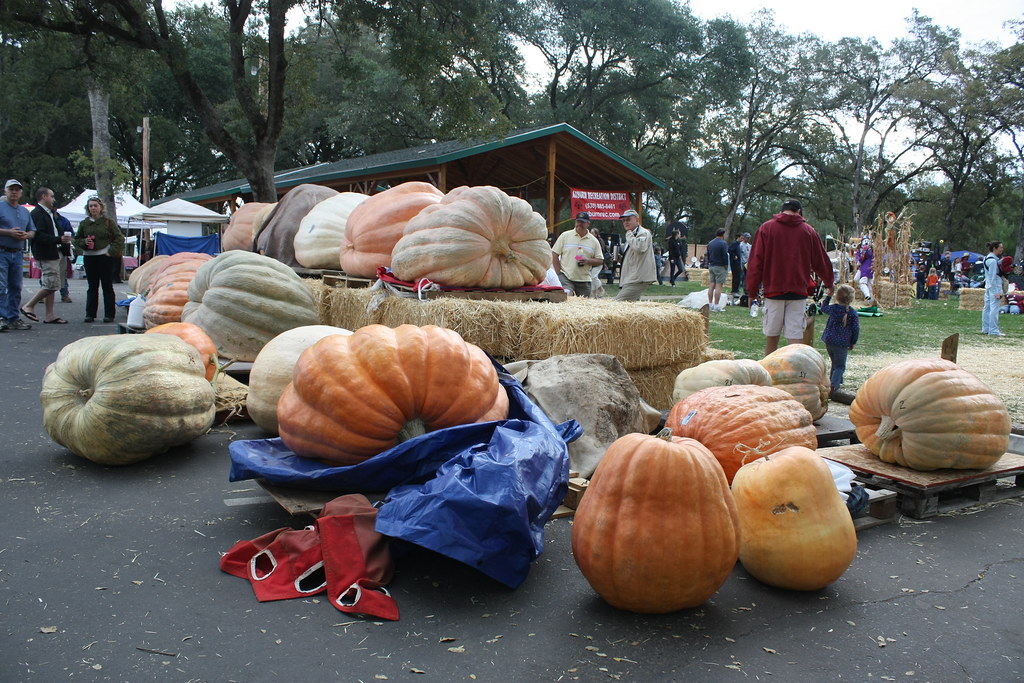 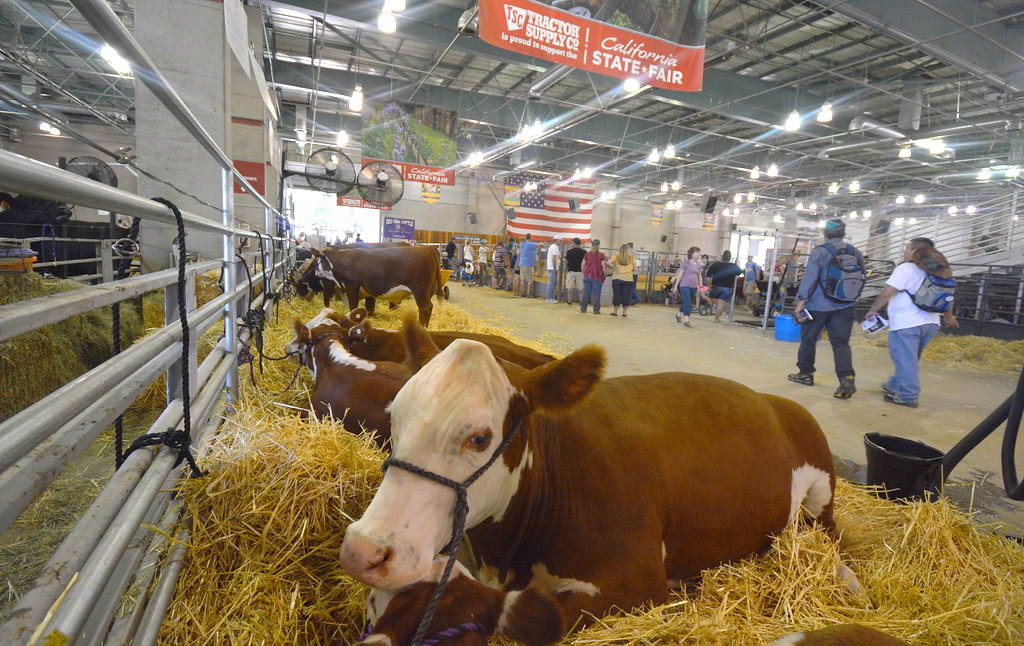 1 Concurso de calabazas gigantesStudent Task Statement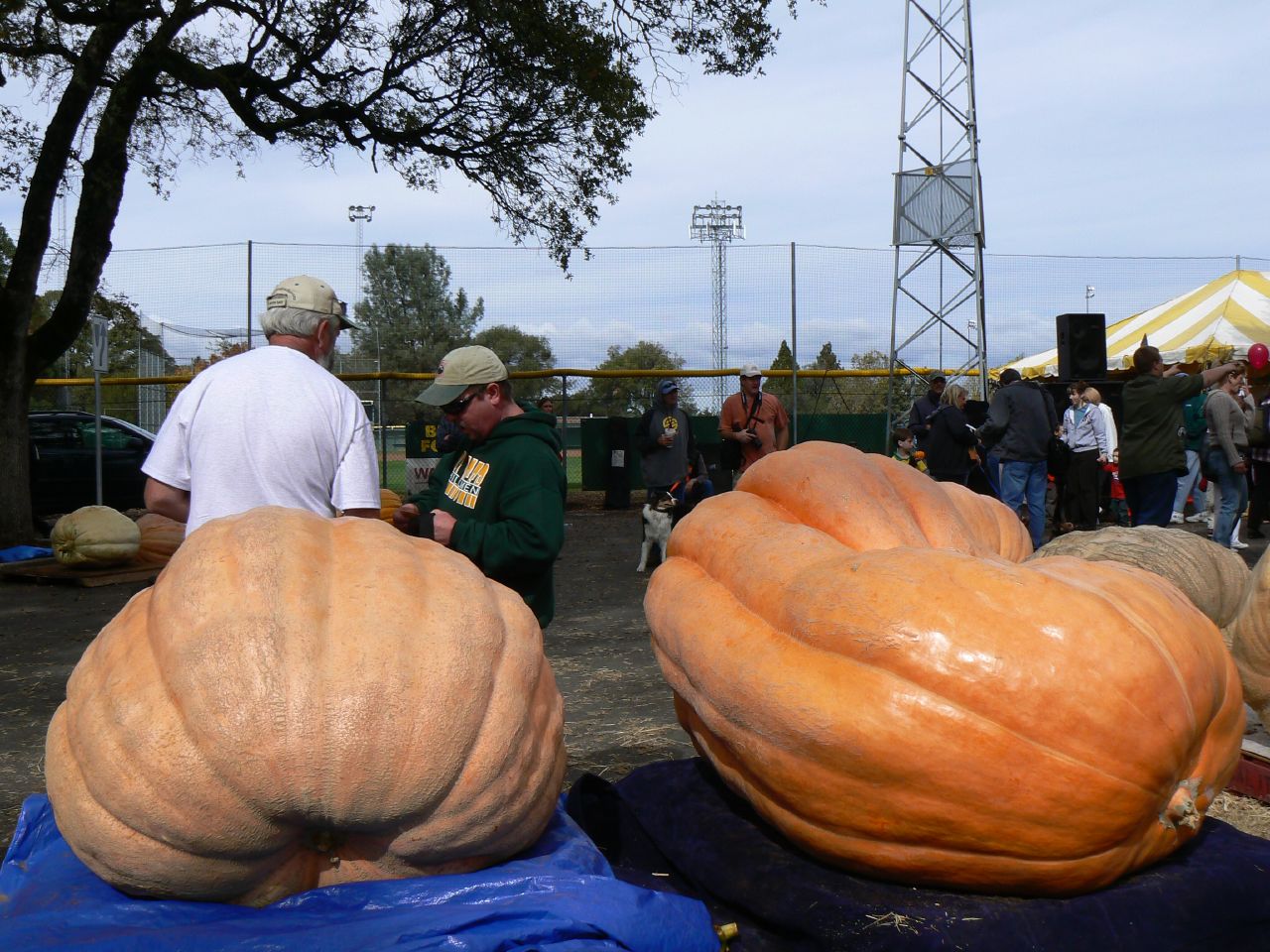 Escribe una lista de preguntas matemáticas que se pueden hacer sobre esta imagen.Con su compañero, resuelvan el problema que el profesor les asignó. Muestren en un póster cómo pensaron. Asegúrense de escribir en el póster el problema que están resolviendo.2 Clasificación de tarjetas: Calabazas gigantesStudent Task StatementTu profesor te dará un grupo de tarjetas con descripciones y diagramas. Empareja cada descripción con un diagrama que represente la misma situación.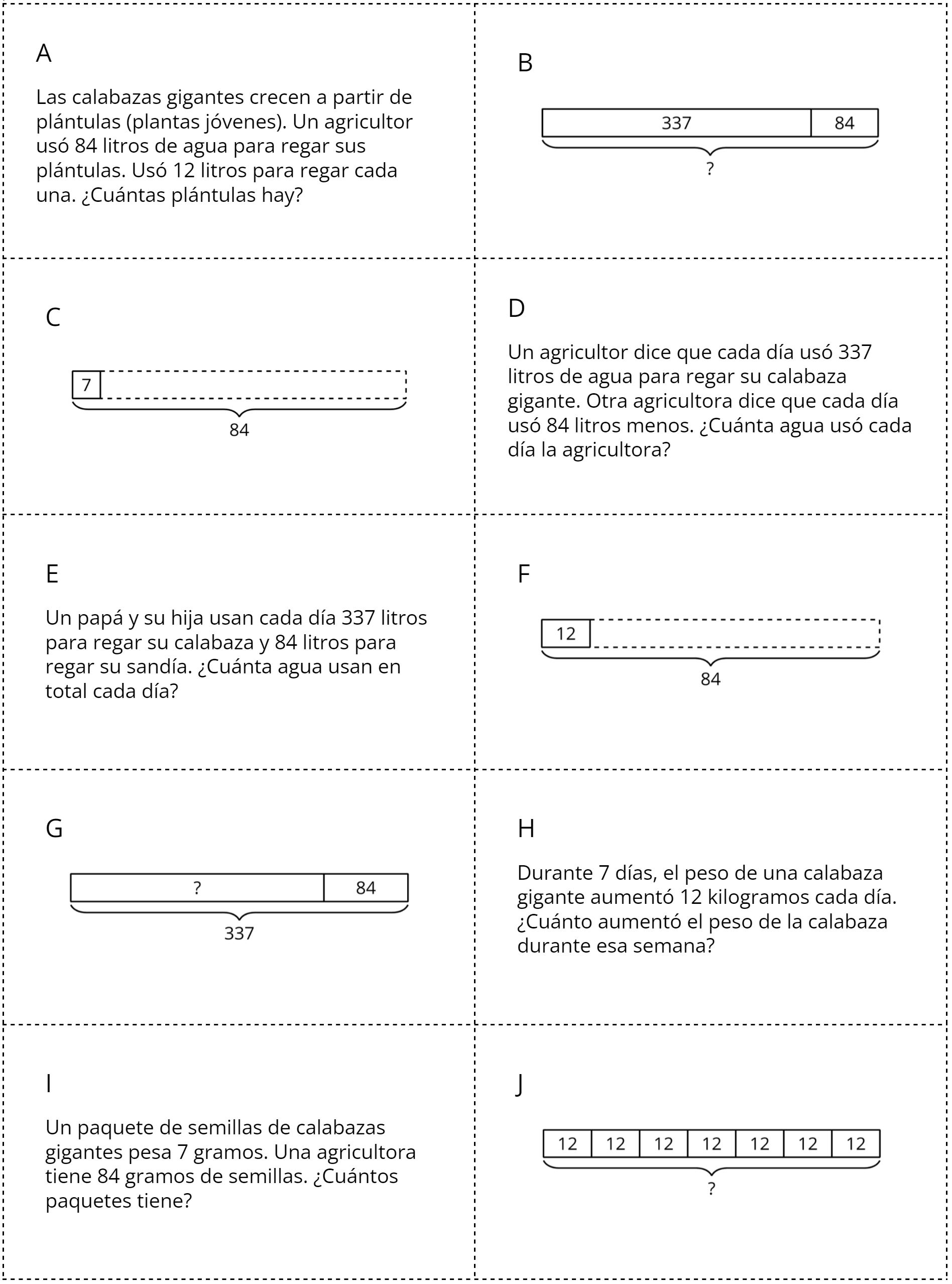 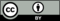 © CC BY 2021 Illustrative Mathematics®